Автоматическая установка цен поступленияУправление торговлей, редакция 11.1 (11.1.10.199), 1С:Предприятие 8.3 (8.3.8.2167)Есть внутренний отчет (переработанный стандартный), который показывает продажи в текущих ценах поставки.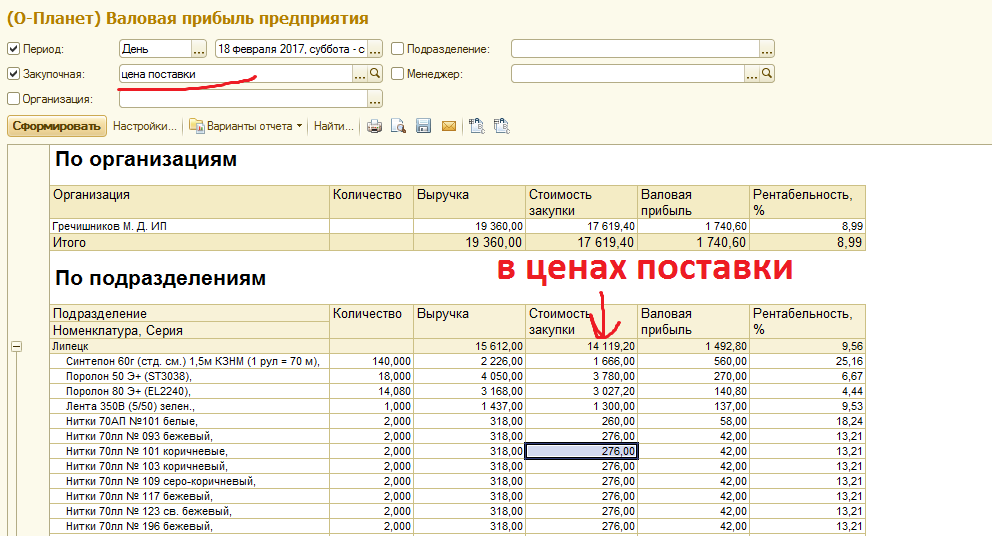 Сейчас установка «цены поставки» происходит вручную по каждой накладной поступления. При этом ведется реестр накладных, по которым сделана установка цен.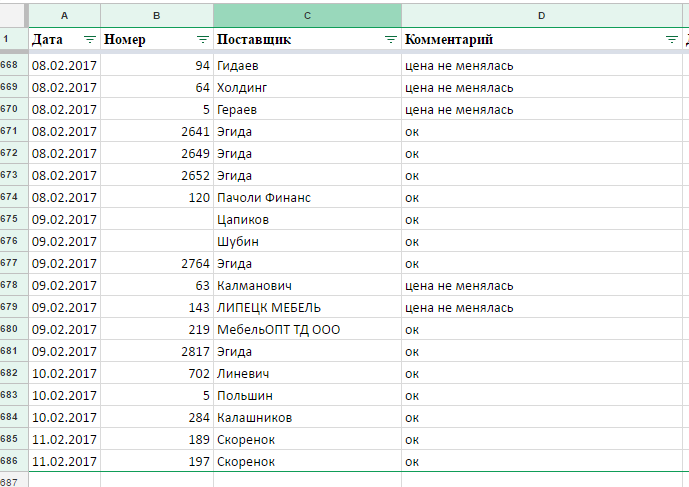 При установке цен учитываются следующие факторы:Если цена идет на понижение, то она удаляется из установки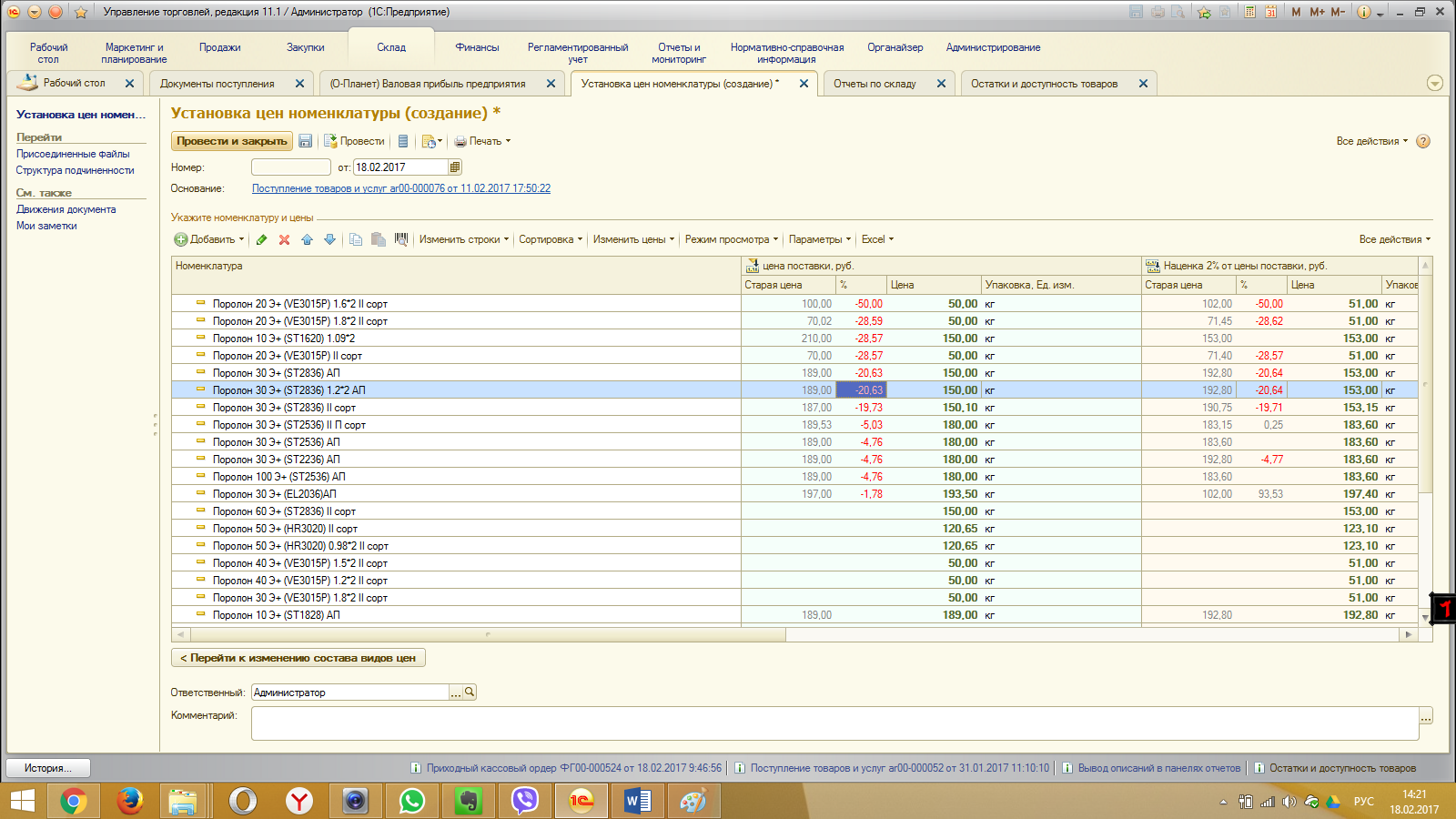 Если цена отсутствовала или на повышение она применяется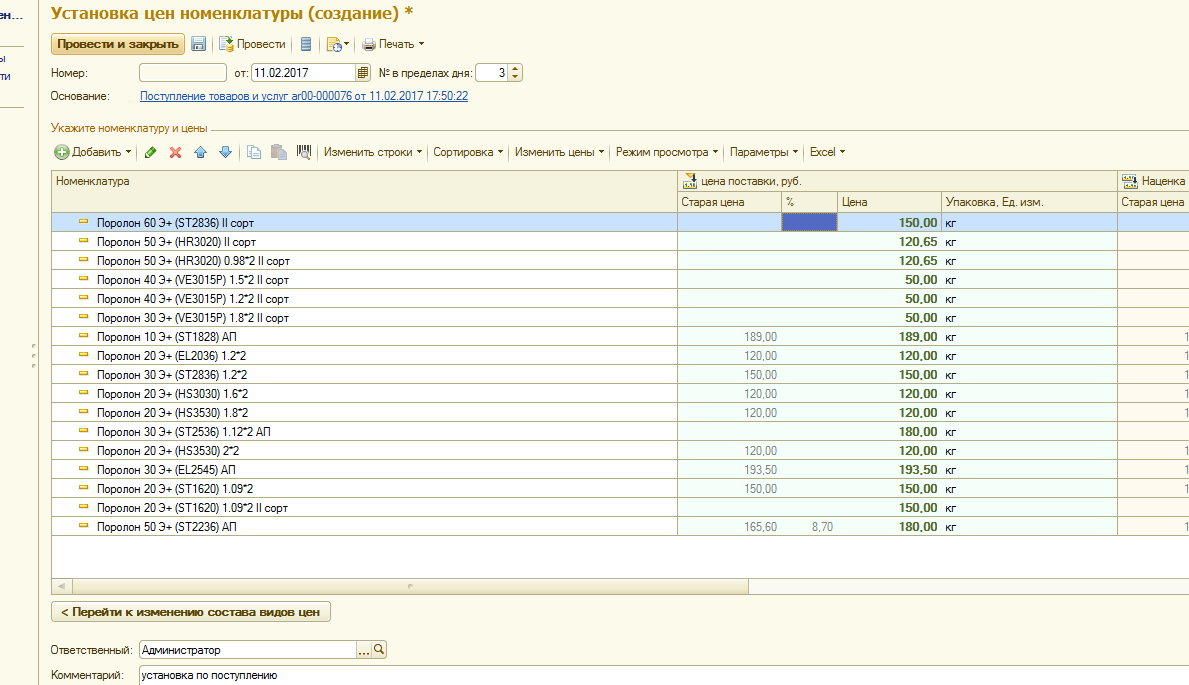 Установка цен производится датой накладнойКомментарий при установке «Установка по поступлению» Зависимые цены иногда убираютсяЕсть несколько контрагентов, по которым установка цен не делаетсяНеобходимо сделать обработку, в которой:Выбирается период документов поступленияВыводится список документов поступления за этот периодВ настройках обработки должна быть возможность убирать контрагентов, по которым установка цен не делаетсяДолжна быть галочка «Удалять товары, которые стали дешевле», при нажатии на которую при выполнении обработки удаляются товары, которые стали дешевлеДолжна быть галочка «Удалять зависимые цены», которая убирает зависимые цены при выполнении обработкиПри запуске обработка по списку накладных делает установку цен с типом цены «Цена поставки». Установка цен производится датой документа поступления, в комментарий прописывается «Установка по поступлению»Если на основании документа поступления уже есть установка цен, то документ пропускаетсяЕсли контрагент в документе из списка убранных контрагентов п.3, то документ пропускаетсяЕсли в документе поступления отсутствуют товары, которые изменились по цене, то документ пропускаетсяПо окончанию обработки выводится в формате отчет, в котором указан статус по каждому документу поступления: Статус по галочке «Удалять товары, которые стали дешевле» + количество товаров, которое было удаленоСтатус по галочке «Удалять зависимые цены»Статус по результату работы«Цена не менялась», если установка не была произведена (в том числе при нажатой галочке «Удалять товары, которые стали дешевле)«ОК», если установка сделана + выводится список товаров, по которым была выполнена установка с указанием старой цены, процента и текущей«Установка не делается», если документ поступления из списка убранных контрагентов«Установка уже есть» если на основании документа уже создана установка цен + выводится номер установки и датаДолжна быть возможность сохранить отчет в excel. Образец отчета прикреплен дополнительно.